
UNIWERSYTET KAZIMIERZA WIELKIEGO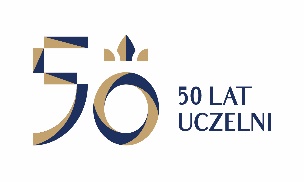 W BYDGOSZCZYul. Chodkiewicza 30, 85 – 064 Bydgoszcz, tel. 052 341 91 00 fax. 052 360 82 06NIP 5542647568 REGON 340057695www.ukw.edu.plUKW/DZP-281-U-100/2019					            Bydgoszcz, dn. 11.09.2019 r.dot. postępowania prowadzonego w trybie przetargu nieograniczonego na: „Ubezpieczenie mienia, pojazdów, jednostek pływających i odpowiedzialności cywilnej Uniwersytetu Kazimierza Wielkiego w Bydgoszczy”.Nr referencyjny nadany sprawie przez Zamawiającego  UKW/DZP-281-U-100/2019ODPOWIEDZI NA PYTANIA           Działając na podstawie art. 38 ust. 1 ustawy Prawo zamówień publicznych (tj. Dz. U. z 2018 r. poz. 1986 ze zm.) Zamawiający informuje ,że w dniu 09.09.2019r. wpłynęły pytania do części poufnej  postpowania. Zamawiający przekazał treść zapytań wraz z udzielonymi odpowiedziami w postępowaniu o udzielenie zamówienia publicznego na: „Ubezpieczenie mienia, pojazdów, jednostek pływających i odpowiedzialności cywilnej Uniwersytetu Kazimierza Wielkiego w Bydgoszczy”  Wykonawcom, którzy złożyli Wniosek o dostęp do dokumentacji poufnej w dniu 11.09.2019r.Kanclerz UKWmgr Renata Malak